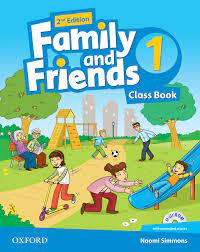 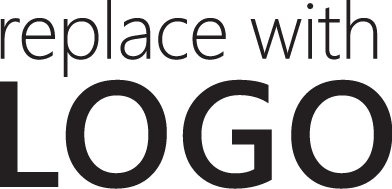 Fill the empty letter: Bi…d                                                                                         a)r               b)l               c)s                 d)n      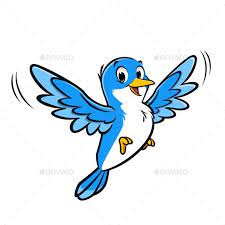 2- What is this?                                                                                                                         a) a pencil                b) a pen                   c) a ruler                  d) an eraser                                                                          3- Who is this?                                                                                                            a) a cook                   b) a boss                 c) a teacher                     d) a firefighter                                        4- Find the word in pictures:    pineapple                                                                          a)                b)             c)                 d)                                          5- What is the next?     11      12      13     …..                                                                     a) 16                 b) 14                  c) 15                 d) 17                                                                  6-  Look and write :                                                                                                  a) a pen                b)                                                                                  a) yes, he is.              b) no, he isn’t.              c) no, he is               d) yes, he isn’t                          8- Where’s Grandma?                                                                        a) she is in bathroom                       b) he is in dinning room             c) she is in kitchen                 d) she is in dinning room                                                                            9- … pants are green.                                                                                                a) his                b) Her                c) their                 d) its                                                                 10- Do you like fish?                                                                                                                                                                    a) No, I like                b) No, I don’t              c) Yes, I do              d) Yes, I don’t          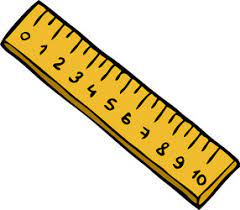 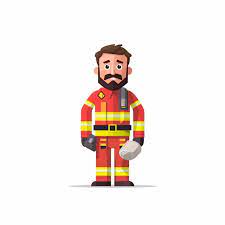 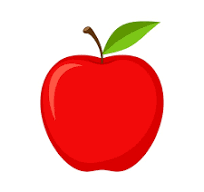 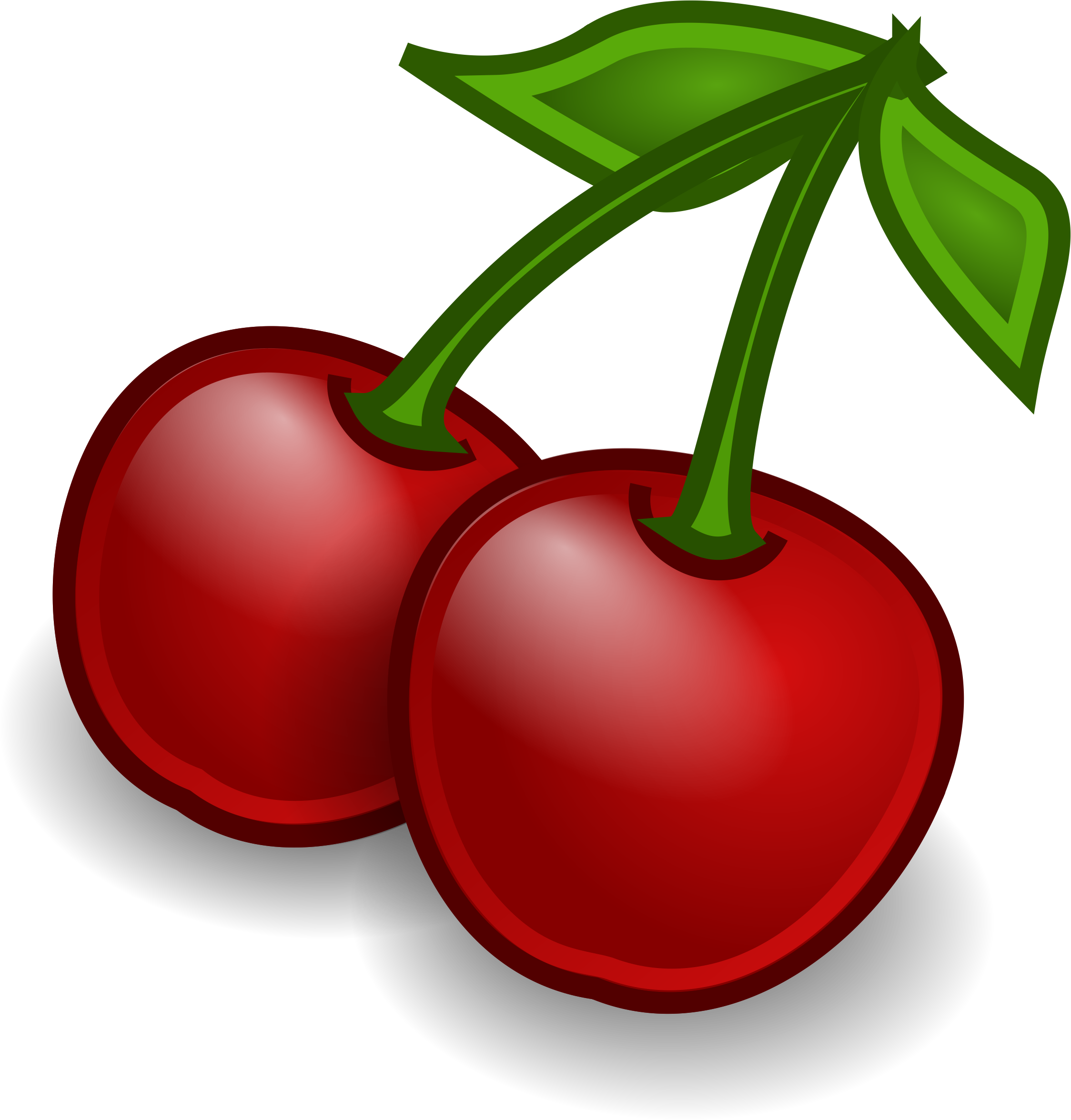 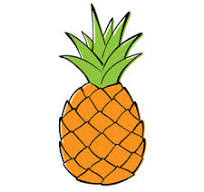 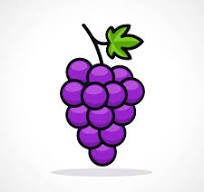 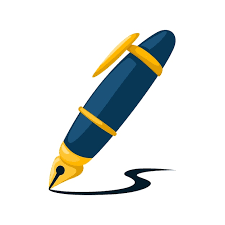 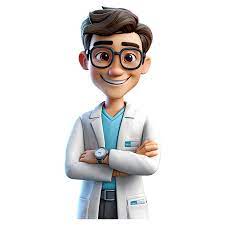 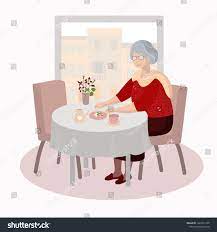 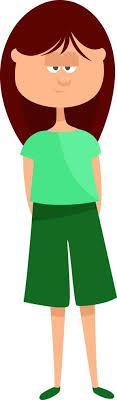 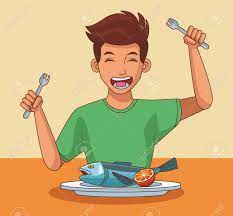                                                                               Family and Friends 2                                                               1- Continue the days of the week : Monday – Tuesday -  Wednesday - …           a) Saturday                b) Sunday                   c) Thursday                 d) Friday                                                                                                                                              2- What’s that?                                                                                                     a) it’s a computer                     b) it’s a laptop                      c) it’s a board                             d) it’s a keyboard        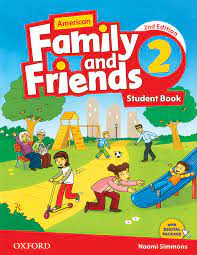 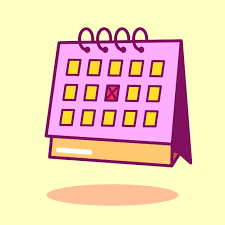 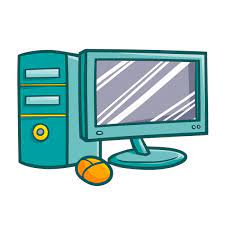 3- Fill the numbers.          20 – 30 – 40 – 50 - … - 70 - … - 90                                                                                                                      a) 60-80              b) 60-100             c) 80-60                d)60-70                                      4- What’s the weather like?                                                            a) it’s sunny                 b) it’s windy                   c) it’s hot                d) it’s snowy                                                                                                                                         5- It’s eight fifteen                                                                                                                    a)                  b)                     c)                       d)                                                                                                                          6- Write :                                                                                       a) This is a boy                      b) Those are boy                  c) These are boy                      d) That is a boy                                                                                                                           7- These are ….. bags.                                                                    a) her                   b) his                     c) our                d) its                                                  8- He ……. candy.                                                                                    a) like                   b) likes                   c) does likes                      d) hates                            9- Does she work in a hospital?                                                     a) No, she doesn’t                 b) Yes, she does                      c) No, she does                      d) Yes, she doesn’t                                                                                                                     10- The horse is …. than the cow.                                            a) smaller                 b) shorter                c) taller                  d) louder                                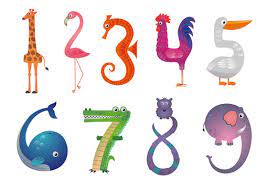 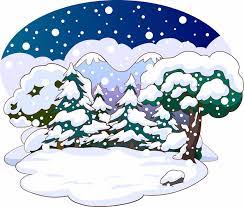 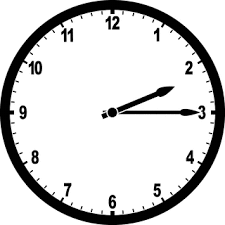 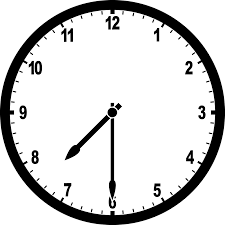 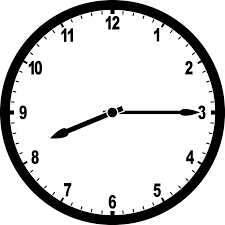 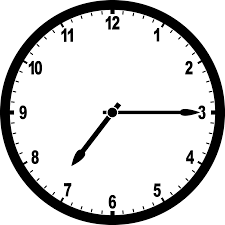 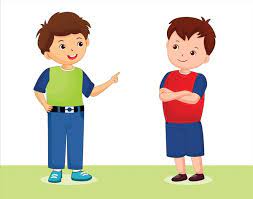 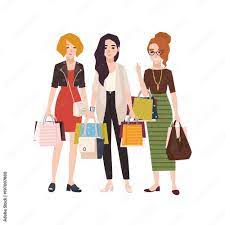 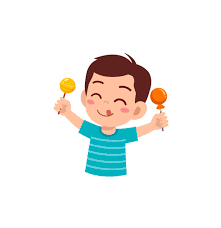 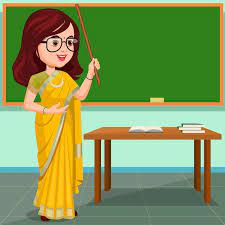 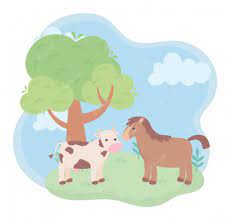 Family and friends 3                            1- My uncle’s son is my…                                                           a) brother                  b) aunt                  c) cousin                   d) grandson                         2- What’s this season?                                                                    a) summer                b) fall                      c) winter                    d) spring                            3- Cross the odd word out:  monkey- zebra- penguin- wood  a) wood                   b) zebra                  c) penguin                d) monkey     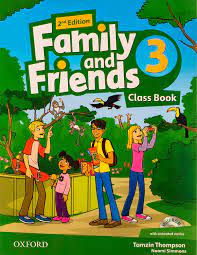 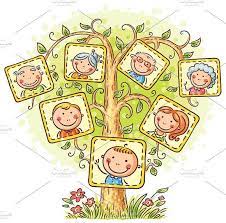 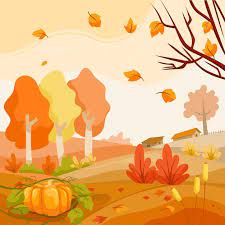 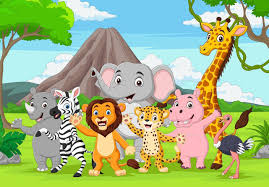 4- Which one is older?                                                                                                     a) child                     b) adult                     c) baby                       d) children 5- Which one is wrong?                                                                                                    a) love                   b) laugh                             c) hate                    d) star                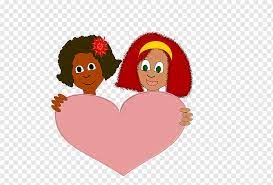 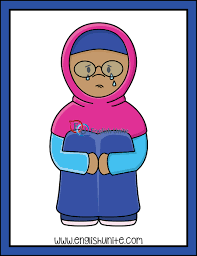 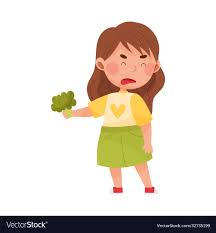 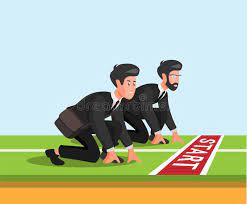 6- Look at that lovely house! I want to …  of it.                                                                a) make photo                  b) take picture                  c) take a photo                                                   d) do a photo                                                                                                                           7- Is the crocodile sleeping?                                                a) Yes, it is                   b) No, it isn’t                    c) Yes, it isn’t                               d) No, it is   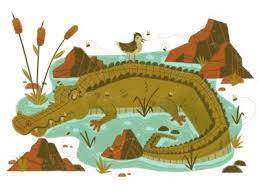 8- _… you like playing computer game?    _ Yes, I …                                                      a) Does, do not           b) Do, don’t              c) Does, do                                                  d)Do,do                                                                                                                                       9- 9- The boy likes … his books in the garden.                                      a) read                   b) to reading                  c) reading                   d) reads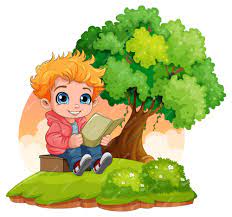  10- Fifty years ago in Australia, there ... lots of kangaroos.                a) was                       b) were                    c) is                  d) wasn’t                                                                       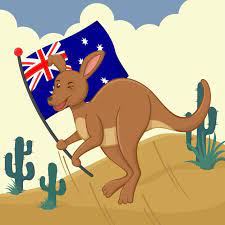 Family and friends 4                                   1- How many syllables?          “Thursday”                                                    a) 3                        b) 1                  c) 4                        d)2                                    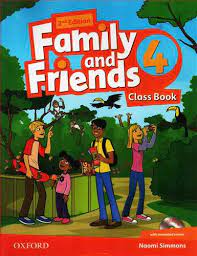      2- The people who listen and watch a concert:                                            a) audience               b) violin                   c) singers                d) cheer 3- Something that a lot of people like it is… .                                               a) shadow                  b) popular                c) love               d) favourite  4- Passengers show their … to the gate to enter the airplane.                               a) suitcase         b) luggage                                c) passport               d) money   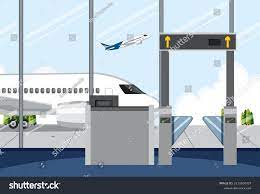 5- Which one is different?                                                                          a) computer              b) board               c) microphone                               d) mouse 6- What are you doing now?                                                                       a) watching a video                b) listening to song                                 c) writing a story                d) answering the questions   7- They always … to school by bus.                                                                  a) went                 b) go                 c) going                d) goes    8- How much money do you have?                                 a) I have much money.                  b) I have 2 cents             c) I have lots of dollars             d) I don’t have any money.      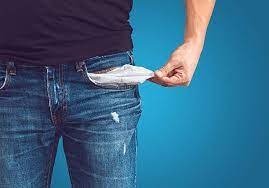 9- She turned on the radio … to the news.                  a) to sing                  b) to catch                c) to listen                  d) to repeat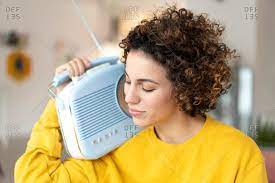 10- What should he do?                                            a) He shoulds get some sleep                b) He shouldn’t sleep                 c) He should stay awake                         d) He should sleep                                                                                      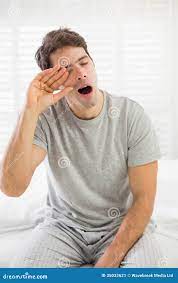 Family and friends 5             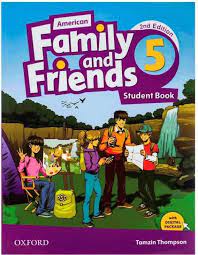 1- Mom keeps her …. in a box in the garage.                                        a) gadgets               b) tools                 c) school things                 d) makeup stuff           2- Harry was a prince in the play and he had a beautiful … .        a) script              b) stage                c) costume                                  d) curtain                                                                                                                 3- Choose correct answers:                                                          He can use a broom/ tissue to sweep the floor.                         The barber/ servant served us the food.                                  a) broom_servant              b) tissue_barber                                 c) broom_barber             d) tissue_ servant 4- Think of a zoo, where can you see birds?              a) aquarium                 b) gift shop                  c) insect house              d) aviary      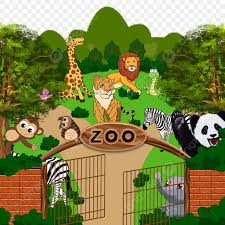 5- Aylin cut her finger, so she should … it, she also has …. her hand with the stove too, poor her!                                      a) plaster_burn             b) bandage_burnt                                   c) clean_burn              d) bruise_burnt                6- They have lived in that house … 5 years.                                         a) since                  b) for                 c) at                 d) as 7- Use the correct tense in this sentence:                                          I was ….    (play) video game when my mother … (call) me.       a) played_called            b) playing_was calling                           c) playing_called                d) played_calling  8- Choose the correct one:  Michael told/said me he was making an art project.                                                            Salesperson said/told all of their products were on the sale.                                                                                                          a) told_told             b) said_told                c) said_said                 d) told_said                                                                          9- … I earn enough money, I … buy that dress.                                  a) If_will               b) As_will               c) Will_if                             d) When_do  10- We can’t take pictures in here, …… we?      a) shall             b) can               c) should                                        d) can’t                                               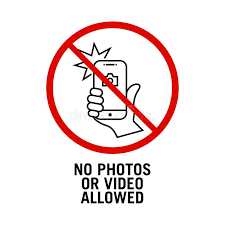 Family and Friends 6            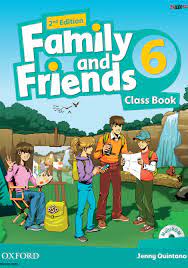 1- … a very big picture painted on the wall.                       a) portrait               b) mural              c) sculpture            d) landscape2- What are the negatives of these words: correct/obey                                                                              a) incorrect_onobey               b) uncorrect_inobey               c) incorrect_disobey              d) discorrect_disobey  3- He wants to … some pictures onto his page so that his friends can see them.                                               a) upload              b) attach                c) get                     d) download4- What are the correct suffixes for these verbs: use/comfort                                                                                  a) usement_comfortment             b)usable_comfortness                                                              c) usable_comfortable                                                               d) useness_comfortable 5- The Sun and all of the planets are called: …                    a) Venus              b) constellation                                       c) solar system               d) astronaut 6- Read and choose:                                                                  She drinks/is drinking milk every night.                            We bought/ were buying our TV last year.                           a) drinks_were buying         b) is drinking_bought          c) is drinking_were buying   d) drinks_bought          7- I … Greek food. ( eat )                                                         a) ate           b) have eaten          c) have ate                d) had ate8- Read and choose:                                                               The new smart phone is being sold/is selling now.                 The foods are cooking/are being cooked, and they are on the dinning table.                                                                         a) is being sold_ are being cooked                                                 b) is selling_are being cooked                                                   c) is selling_are cooking                                                                    d) is being sold_are cooking    9- … you … (buy) something before you leave the city?            a) Have_bought              b) Had_bought                             c) Did_buy                       d) Do_buy    10- We wish the exams … (be) easier.                                                She wish she … (can) tell her dad, that she loves him.                       I wish I … (have) to come this long.                                                      a) were_can_had             b) was_could_have                          c) were_could_have        d) were_could_had                                         